                          Position Desired; A position that would fit in my expertise & experience.                               F & B SUPERVISOR / Asst. RESTAURANT MANAGEROBJECTIVE:    To enhance my knowledge and skills in the organization, demonstrate leadership by displaying my flexibility, positive attitude, communication skills and enthusiasm. Be efficient, committed in performing task, duties and responsibilities given.WORK EXPERIENCED:  More than 5 years, UAE work experienced;I’M CURRENTLY EMPLOYED AS …                                                         OUTLET / SHOP  SUPERVISOR                                                 CREAMERY-DUBAI MALL BRANCH                                                     DUBAI UAE                                                         FMS Services LLC                                                                        OCOTBER 2015 -up TO- APRIL 2016Displays positive, results-oriented leadership style. Takes ownership of action, word and performanceDemonstrate leadership by displaying my job expertise, flexibility, positive attitude, effectiveness, efficiency, initiative, organization, communication skills and enthusiasm.                                                                    F & B SUPERVISOR                                                                 SHOP- in-chargedGRAB n GO Restaurant - PAINTBALL PARK BranchSHARJAH SHOOTING CLUB (F&B Dept.) U.A.EAUGUST 2011 up to OCTOBER 2015The Role: 
Assist in leading a customer-focused team to passionately deliver a one-of-a-kind dining experience while achieving sales and profit growth.                         JOB DESCRIPTIONSAbility to and/or follow written and verbal instructions and implement the same. Ability to apply common sense understanding to carry out instructions furnished in written or oral form.COMMENDATIONS / RECOGNITIONS:Under SHARJAH GOLF and SHOOTING CLUB – F&B DEPARTMENTGRAB n GO – EMPLOYEE of the MONTH ( JANUARY 2014 ) SUPERVISOR CATEGORY                             TRAINING /SEMINAR ATTENDED: CERTIFICATES AWARDED / PASSEDPERSON IN CHARGED-LEVEL 2 TRAINING PROGRAM ( FOOD CONTROL SCHEME PROGRAM)                                 DUBAI HEALTH MUNICIPALITY- BOECKER INTERNATIONAL OFFSHORECERTIFICATE / Valid from: 21st DECEMBER 2015 – TO : 20TH DECEMBER 2020SHARJAH FOOD SAFETY PROGRAM – GHP MANAGER COURSE                                                                                      UNITED ARAB EMIRATES – SHARJAH MUNICIPALITY  Certificate / Valid from: 30th OCT. 2013 – to: 29th OCT.2016Asst. RESTAURANT MANAGERFISH and CO.,- DFC BRANCHFOOD TRADING LLC.UNITED ARAB EMIRATES, DUBAIAL ABBAS GROUP of COMPANYDECEMBER 2010 up to JULY 2011  DUTIES AND RESPONSIBILITIES; JOB SPECIFICATIONSAble to lead and motivates.Have confidence, self drive and enthusiastic.Be able to make decisions in a time pressured environment.Be responsible in handling challenging situation.Takes ownership of actions, words and performance.FRONT of the HOUSE / DINING SHIFT MANAGERCALIFORNIA PIZZA KITCHEN-PHILIPPINES(GLOBAL RESTAURANT CONCEPT-LICENSE  FRANCHISEE  CALIFORNIA PIZZA KITCHEN U.S.A.)OCTOBER 2001 up to MARCH 2010            DUTIES AND RESPONSIBILITIES; JOB DESCRIPTIONSDisplay strong organizational skills.Direct staff with a proactive approach, proficiently executes current station duties to level of expectation.Demonstrates above-the-line thinking, good judgment and common sense. Has to be a master at multi-tasking. Is in charge of all aspects of day-to-day operations of the food aspect of the restaurant. AREAS OF EXPOSURES; WITH 8 YEARS QUALITATIVE EXPERIENCE IN AREA OF BOH (kitchen) & CUSTOMER SERVICE. PREVIOUS EXPERIENCED REQUIRED FRONT & BACK OF THE HOUSE.   *CERTIFIED CPK BOH (SOUS CHEF)  *CPK  NSO TRAINERS team    *CPK  FOH In-Store Trainer   * CPK FOH Station TrainerCOMMENDATIONS / RECOGNITIONS:GLOBAL RESTAURANT CONCEPT INC.( PHILIPPINES)                               California Pizza Kitchen – POWER PLANT MALLROCKSTAR AWARDEE – ( Employee of the month FEBRUARY 2009 ) ROCKSTAR AWARDEE – ( Employee of the month FEBRUARY 2008)SEMINARS / TRAINING ATTENDED: Certificate of Participation from DEPARTMENT OF TRADE &INDUSRTY (PHILS.)	(Thru  GLOBAL RESTAURANT CONCEPT, INC.)  Supervisory Development Seminar                                     9th day of March 2009Time Management Seminar	                      15th day of April 2008                Certificate of Attendance from California Pizza KitchenNSO Train the Trainers SEMINAR	                             November 07, 2008CALIFORNIA PIZZA KITCHEN ( BACK OF THE HOUSE CERTIFICATES )                                                                                                                                                    GLOBAL RESTAURANT CONCEPT, INC.- PHILIPPINES	Certificate of COMPLETION (EXPEDITER Station)MAY 04,2009	Certificate of COMPLETION (PIZZA STATION)MARCH 21, 2009                Certificate of COMPLETION (PASTA STATION)APRIL 06, 2009           Certificate of COMPLETION (PANTRY STATION)APRIL 05, 2009PERSONAL PROFILE:EDUCATIONAL BACKGROUND:	Tertiary:	PATTS College of Aeronautics, Pasay City PHILIPPINES		             B.S. Aeronautical Engineering		             1991 – 1995 	Secondary:       Camp General Emilio Aguinaldo High School 		              PHILIPPINES		              1987 – 1991 (Graduated)PERSONAL DATA: Date of Birth		:           May 3, 1975Age		               :           40yrs.Dependents		:            3Height		               :           5 feet 11 inchesWeight		               :           175 lbs.Citizenship		:            Filipino SUMMARY OF QUALIFICATIONS: Cooperative team player, equally effective, self-motivated and working independently. Ability to do multi-task. Good communication skills on both English and Filipino. Positive attitude and disposition even under pressure and difficulties. Finish reasonable volume of work within a given time frame.SUMMARY OF SKILLS:*Microsoft Office             *Microsoft Word               *Windows Excel	            *Marketing Skills                                *Typing (60 wpm)                    *POS System (Micros Fidelio)(iPOS Beetle)OTHER SKILLS:*DRIVING ( Professional Philippine License)                                                                 OTHER PERSONAL REFERENCE AVAILABLE UPON REQUEST.First Name of Application CV No: 1673142Whatsapp Mobile: +971504753686 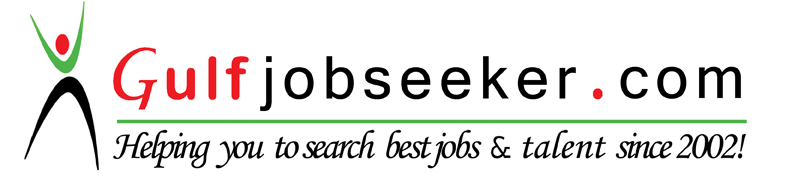 